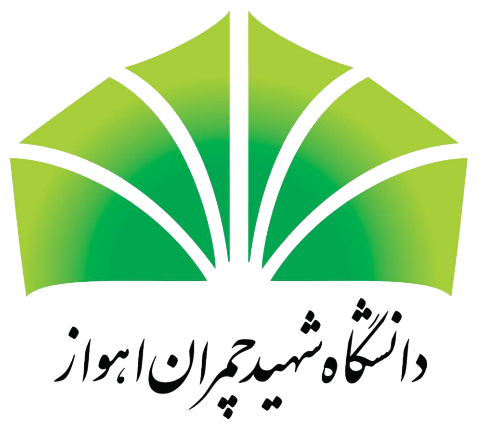 مدیریت امور پژوهش و فناوریکاربرگ  پیشنهاد نشریه علمی(کمیسیون تخصصی بررسی ضرورت انتشار نشریات علمی)1. نام نشریهالف) نام کامل نشریهب) نام اختصاری نشریه2. محتوای نشریهالف) نشریه چه نوع مقاله‌هایی را مورد بررسی قرار می‌دهد؟ (مقاله‌ اصیل (پژوهشی)، مقاله مروری، مطالعه موردی، مقاله کوتاه)ب) اهداف و چشم انداز نشریهج) کلمات کلیدی مرتبط با موضوع نشریهد) کدام نشریه‌های داخلی/خارجی را به می‌توان به عنوان رقبای نشریه پیشنهادی شما نام برد؟ه) کدام معیار یا فاکتورهایی نشریه شما را از سایر نشریه‌های رقیب متمایز می‌کند؟و) لطفا به اختصار جامعه هدف نشریه را مشخص نمایید. (زمینه‌ها/موضوعات علمی و صنعتی، رشته‌های دانشگاهی مرتبط و ...)ز) ضرورت (دلایل توجیهی) برای انتشار نشریه پیشنهادی چیست؟ح) لطفا توضیح دهید چرا نویسندگان ترغیب می‌شوند مقاله‌های خود را به جای نشریه‌های موجود، برای این نشریه ارسال کنند؟ ط) لطفا توضیحاتی که می‌تواند در خصوص جامعه هدف نشریه شامل کنفرانس‌ها، انجمن‌های علمی، موسسات علمی و پژوهشی و وسعت جغرافیایی نویسندگان احتمالی، جالب توجه باشد ارائه دهید.3. کنفرانس‌هانشریه با کدام کنفرانس‌های داخلی یا بین‌المللی همکاری خواهد داشت؟ چه کنفرانس‌هایی در داخل یا خارج کشور در موضوعات مرتبط با نشریه برگزار می‌گردد که پتانسیل تبلیغ/اعلان نشریه در آنها وجود دارد؟4. موسسه / انجمن علمی / فرهنگستان همکار5. حامی مالی نشریه 6. دسترسی آزادالف) چه نوع مجوزی را برای محتوای دسترسی آزاد انتخاب در نظر دارید؟ نام مجوز CC انتخابی را ذکر نمایید.ب) آیا نویسندگان برای ارسال یا پذیرش مقاله به نشریه باید هزینه‌ای پرداخت کنند؟ مقدار هزینه پیشنهادی چقدر است؟ آیا در موارد خاص تخفیفی برای نویسندگان در نظر گرفته خواهد شد؟7. الگوی‌ انتشار نشریهالف) آیا برنامه‌ای برای انتشار نشریه به صورت چاپی دارید؟ب) نشریه چند شماره در سال خواهد داشت؟ج) چه انتظاری برای تعداد مقالات/صفحات نشریه در سال دارید؟د) اولین شماره نشریه در چه سالی منتشر خواهد شد؟ه) زبان نشریه (فارسی یا فارسی/انگلیسی)و) مدت زمان مورد انتظار شما برای دوره زمانی ارسال مقاله تا اعلام اولین مرحله داوری و همچنین تا پذیرش نهایی مقاله چند روز است؟8. داوری همتاالف) الگوی انتخابی شما برای داوری مقالات کدام است؟ب) داورهای نشریه چگونه انتخاب می‌شوند؟ آیا برنامه‌ای برای تهیه بانک داوران پیش بینی شده است؟9. اعضای هیات تحریریهالف) ساختار اعضای هیات تحریریه چگونه خواهد بود؟ (سردبیر، دبیر تخصصی، اعضای هیات تحریریه، اعضای تحریریه مشاور و ...)ب) سردبیر نشریه (لطفا لیست مقالات سردبیر را در پیوست الف اضافه نمایید یا آدرس وبسایت مرتبط را معرفی نمایید)* لطفا نامه موافقت سردبیر و حکم ایشان را پیوست نمایید.ج) دبیران تخصصی (لطفا لیست مقالات دبیران تخصصی را در پیوست ب اضافه نمایید یا آدرس وبسایت مرتبط را معرفی نمایید)* لطفا نامه موافقت دبیران تخصصی و حکم آنها را پیوست نمایید.د) اعضای هیات تحریریه (لطفا لیست مقالات اعضای هیات تحریریه را در پیوست ج اضافه نمایید یا آدرس وبسایت مرتبط را معرفی نمایید)* لطفا نامه موافقت اعضای هیات تحریریه و حکم آنها را پیوست نمایید.ه) اعضای هیات مشاور (لطفا لیست مقالات اعضای هیات مشاور را در پیوست د اضافه نمایید یا آدرس وبسایت مرتبط را معرفی نمایید)* لطفا نامه موافقت اعضای هیات مشاور و حکم آنها را پیوست نمایید.و) کاندیداهای اعضای هیات تحریریه، دبیران تخصصی و ... چگونه انتخاب خواهند شد؟10. اهداف راهبردی نشریهاهداف راهبردی و کلیدی کوتاه مدت، میان مدت و بلند مدت نشریه چیست؟11. اطلاعات / توضیحات تکمیلیاگر اطلاعات تکمیلی در خصوص اهمیت و ضرورت برپایی نشریه جدید در موضوع پیشنهادی با نگاه ملی یا منطقه‌ای و بین‌المللی وجود دارد که پیشنهاد نشریه را تکمیل خواهد کرد در این بخش اضافه نمایید. پیوست الف: لیست مقالات سردبیر (شناسه‌های Researcher ID, Scopus Author ID)پیوست ب: لیست مقالات دبیران تخصصی (شناسه‌های Researcher ID, Scopus Author ID)پیوست ج: لیست مقالات اعضای هیات تحریریه (شناسه‌های Researcher ID, Scopus Author ID)پیوست د: لیست مقالات اعضای هیات مشاور (شناسه‌های Researcher ID, Scopus Author ID)رتبه یا ضریب تاثیر اعتبار علمی-پژوهشی یا نمایه ISCنام نشریه بین‌المللی/داخلیملی/بین‌المللیکشورنام کنفرانسسایر نشریه‌های وابسته به انجمنملی / بین‌المللیکشورنام انجمن علمی همکارخیربلهداوری بازداوری توسط اعضای هیات تحریریهداوری دوسو کورداوری یکسو کورشاخص هرشوابستگی (دانشگاه / کشور)نام و نام خانوادگیشاخص هرشوابستگی (دانشگاه / کشور)نام و نام خانوادگیشاخص هرشوابستگی (دانشگاه / کشور)نام و نام خانوادگیشاخص هرشوابستگی (دانشگاه / کشور)نام و نام خانوادگیاهداف کوتاه مدتاهداف میان مدتاهداف بلند مدت